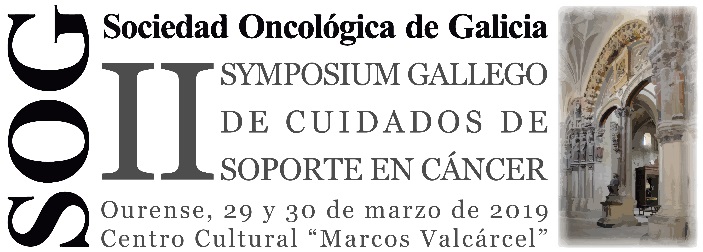 Boletín de InscripciónNombre________________________________________________________Apellidos_______________________________________________________DNI________________________Correo electrónico________________________________________________Teléfono de contacto_____________________________________________Centro de Trabajo_______________________________________________________________________________________________________________(*) Necesitará hotel para la noche del día 29      SI___      NO___ (La organización le comunicará oportunamente el hotel de alojamiento)(*) Asistirá a la comida de trabajo del día  29        SI____    NO___(*) Asistirá a la cena oficial del día 29                     SI___     NO___   (*) Asistirá al Cóctel de Clausura del día 30            SI___     NO___   *Por favor, marque el recuadro correspondiente con una X. PRECIO DE INSCRIPCIÓN 200 Euros (incluye asistencia al Symposium,Documentación y Comidas de trabajo)ENVIAR ANTES DEL 20 de marzo, DEBIDAMENTE CUMPLIMENTADO A LA SECRETARÍA TÉCNICA:hola@globaleventoscomunicacion.comContacto: 988223091-639374097